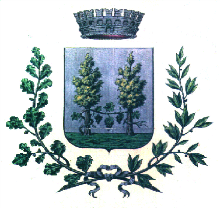 SOGGIORNO ANZIANIIL SINDACOInforma che con deliberazione di G.C. n.111 del 18.10.2019 è stata prevista l’organizzazione di un Soggiorno, presso UN COMUNE DELLA PROVINCIA DI PESCARA (ABRUZZO), NEL PERIODO DAL 07 AL 12 NOVEMBRE 2019,  in favore di 75 anziani autosufficienti, che non svolgano attività lavorativa e che abbiano compiuto alla data del presente bando 60 anni le donne e 65 anni gli uomini.Per quanto sopra, i cittadini interessati, in possesso dei requisiti sopra indicati, possono presentare apposita istanza di partecipazione, corredata della certificazione ISEE in corso di validità e del certificato medico, all’Ufficio Protocollo del Comune, entro e non oltre il termine del 31.10.2019.La graduatoria degli aventi diritto sarà pubblicata sul sito Istituzionale dell’Ente entro il giorno 05.11.2019.I cittadini ammessi a partecipare al Soggiorno dovranno versare una quota di partecipazione dell’importo di € 180,00.Il modulo per la presentazione dell’istanza di partecipazione ed ulteriori informazioni possono essere richieste all’Ufficio Comunale Servizi Sociali (Corso Umberto I, n. 15) dal lunedì al venerdì, dalle ore 9,00 alle ore 12,00 o reperite sul sito istituzionale dell’Ente www.comune.pollenatrocchia.na.it.Pollena Trocchia, addì 28.10.2019       L’Assessore alle Politiche Sociali	  			      Il Sindaco                 Pasquale Fiorillo			                              Carlo Esposito